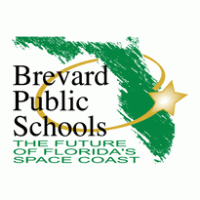 2022-2023 Brevard County Public Title I Schools2022-2023 Brevard County Public Title I Schools2022-2023 Brevard County Public Title I Schools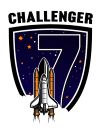  Challenger 7 Elementary School-Family Compact for Learning Challenger 7 Elementary School-Family Compact for Learning Challenger 7 Elementary School-Family Compact for LearningDistrict and School-based Title I Family Engagement Programs in Brevard County will strive to BUILD RELATIONSHIPS                   in order to create real family engagement for every child, every family, every teacher, every day.District and School-based Title I Family Engagement Programs in Brevard County will strive to BUILD RELATIONSHIPS                   in order to create real family engagement for every child, every family, every teacher, every day.District and School-based Title I Family Engagement Programs in Brevard County will strive to BUILD RELATIONSHIPS                   in order to create real family engagement for every child, every family, every teacher, every day.This document was jointly developed by the families, students and staff of Challenger 7 Elementary School.  This agreement explains how families and teachers will work together to make sure all students reach grade-level standards.  Meetings are held each year to review this Compact and make changes based on student needs.This document was jointly developed by the families, students and staff of Challenger 7 Elementary School.  This agreement explains how families and teachers will work together to make sure all students reach grade-level standards.  Meetings are held each year to review this Compact and make changes based on student needs.This document was jointly developed by the families, students and staff of Challenger 7 Elementary School.  This agreement explains how families and teachers will work together to make sure all students reach grade-level standards.  Meetings are held each year to review this Compact and make changes based on student needs.This document was jointly developed by the families, students and staff of Challenger 7 Elementary School.  This agreement explains how families and teachers will work together to make sure all students reach grade-level standards.  Meetings are held each year to review this Compact and make changes based on student needs.This document was jointly developed by the families, students and staff of Challenger 7 Elementary School.  This agreement explains how families and teachers will work together to make sure all students reach grade-level standards.  Meetings are held each year to review this Compact and make changes based on student needs.School academic goal(s) and/or focus area(s)Challenger 7 teachers will implement Kagan Structures to improve student engagement and student collaboration. Teachers will use these structures to gain student understanding in ELA and Math.  Teachers will provide differentiated intervention in ELA that will be supported by the Title I teachers and assistant. Challenger 7 teachers will implement Kagan Structures to improve student engagement and student collaboration. Teachers will use these structures to gain student understanding in ELA and Math.  Teachers will provide differentiated intervention in ELA that will be supported by the Title I teachers and assistant. Challenger 7 teachers will implement Kagan Structures to improve student engagement and student collaboration. Teachers will use these structures to gain student understanding in ELA and Math.  Teachers will provide differentiated intervention in ELA that will be supported by the Title I teachers and assistant. Challenger 7 teachers will implement Kagan Structures to improve student engagement and student collaboration. Teachers will use these structures to gain student understanding in ELA and Math.  Teachers will provide differentiated intervention in ELA that will be supported by the Title I teachers and assistant. Working together for success: In the classroomTeachers will hold virtual and in person meetings to discuss specific academic data with parents/guardians.  Families will have the opportunity to ask questions and teachers will model skills and give suggestions to families on how to help their child at home. Teachers will hold virtual and in person meetings to discuss specific academic data with parents/guardians.  Families will have the opportunity to ask questions and teachers will model skills and give suggestions to families on how to help their child at home. Teachers will hold virtual and in person meetings to discuss specific academic data with parents/guardians.  Families will have the opportunity to ask questions and teachers will model skills and give suggestions to families on how to help their child at home. Teachers will hold virtual and in person meetings to discuss specific academic data with parents/guardians.  Families will have the opportunity to ask questions and teachers will model skills and give suggestions to families on how to help their child at home. Working together for success: At homeFamilies will check their child’s agenda and/or take-home folder daily.  Families will look for teacher messages, assignments, flyers, and newsletters. Families should sign up on FOCUS to monitor their child’s grades. Families will contact their child’s teachers when clarification is needed on homework or classwork or if they have questions regarding their child’s behavior. Families will make sure their child comes to school on-time and prepared for the day.Families will check their child’s agenda and/or take-home folder daily.  Families will look for teacher messages, assignments, flyers, and newsletters. Families should sign up on FOCUS to monitor their child’s grades. Families will contact their child’s teachers when clarification is needed on homework or classwork or if they have questions regarding their child’s behavior. Families will make sure their child comes to school on-time and prepared for the day.Families will check their child’s agenda and/or take-home folder daily.  Families will look for teacher messages, assignments, flyers, and newsletters. Families should sign up on FOCUS to monitor their child’s grades. Families will contact their child’s teachers when clarification is needed on homework or classwork or if they have questions regarding their child’s behavior. Families will make sure their child comes to school on-time and prepared for the day.Families will check their child’s agenda and/or take-home folder daily.  Families will look for teacher messages, assignments, flyers, and newsletters. Families should sign up on FOCUS to monitor their child’s grades. Families will contact their child’s teachers when clarification is needed on homework or classwork or if they have questions regarding their child’s behavior. Families will make sure their child comes to school on-time and prepared for the day.Working together for success: Student responsibility Students will be responsible for maintaining the integrity of their laptops and headphones for use during iReady and other instructional programs. Students will come prepared to class with materials needed to be successful and communicate to their teacher and staff if they need materials. Students will maintain behavior that is consistent with Challenger’s STAR expectations; Safe, Trustworthy, Actively Engaged, and Responsible.Students will be responsible for maintaining the integrity of their laptops and headphones for use during iReady and other instructional programs. Students will come prepared to class with materials needed to be successful and communicate to their teacher and staff if they need materials. Students will maintain behavior that is consistent with Challenger’s STAR expectations; Safe, Trustworthy, Actively Engaged, and Responsible.Students will be responsible for maintaining the integrity of their laptops and headphones for use during iReady and other instructional programs. Students will come prepared to class with materials needed to be successful and communicate to their teacher and staff if they need materials. Students will maintain behavior that is consistent with Challenger’s STAR expectations; Safe, Trustworthy, Actively Engaged, and Responsible.Students will be responsible for maintaining the integrity of their laptops and headphones for use during iReady and other instructional programs. Students will come prepared to class with materials needed to be successful and communicate to their teacher and staff if they need materials. Students will maintain behavior that is consistent with Challenger’s STAR expectations; Safe, Trustworthy, Actively Engaged, and Responsible.Communication:Staying informed Two-way communication tools utilized by Challenger 7 include FOCUS, Class DOJO, Bloomz, email, and phone calls. Teachers will communicate student progress through FOCUS as well as any of the above listed means of two-way communication. Families can communicate concerns by contacting teachers through FOCUS, email, or by calling the school and administration via email or phone call. Families can access teacher and administration contact information by going to Challenger’s web page, https://www.brevardschools.org/Challenger7ES and clicking on faculty and staff.Two-way communication tools utilized by Challenger 7 include FOCUS, Class DOJO, Bloomz, email, and phone calls. Teachers will communicate student progress through FOCUS as well as any of the above listed means of two-way communication. Families can communicate concerns by contacting teachers through FOCUS, email, or by calling the school and administration via email or phone call. Families can access teacher and administration contact information by going to Challenger’s web page, https://www.brevardschools.org/Challenger7ES and clicking on faculty and staff.Two-way communication tools utilized by Challenger 7 include FOCUS, Class DOJO, Bloomz, email, and phone calls. Teachers will communicate student progress through FOCUS as well as any of the above listed means of two-way communication. Families can communicate concerns by contacting teachers through FOCUS, email, or by calling the school and administration via email or phone call. Families can access teacher and administration contact information by going to Challenger’s web page, https://www.brevardschools.org/Challenger7ES and clicking on faculty and staff.Two-way communication tools utilized by Challenger 7 include FOCUS, Class DOJO, Bloomz, email, and phone calls. Teachers will communicate student progress through FOCUS as well as any of the above listed means of two-way communication. Families can communicate concerns by contacting teachers through FOCUS, email, or by calling the school and administration via email or phone call. Families can access teacher and administration contact information by going to Challenger’s web page, https://www.brevardschools.org/Challenger7ES and clicking on faculty and staff.Building PartnershipsWe will provide virtual and in person events so families can engage, learn and enjoy activities together on campus and at home.  As permitted within safety regulations, we will welcome district approved volunteers on campus.We will provide virtual and in person events so families can engage, learn and enjoy activities together on campus and at home.  As permitted within safety regulations, we will welcome district approved volunteers on campus.We will provide virtual and in person events so families can engage, learn and enjoy activities together on campus and at home.  As permitted within safety regulations, we will welcome district approved volunteers on campus.We will provide virtual and in person events so families can engage, learn and enjoy activities together on campus and at home.  As permitted within safety regulations, we will welcome district approved volunteers on campus.Visit https://www.brevardschools.org/ for important informationPARENT PORTAL:  https://tinyurl.com/BrevardFEB.E.S.T. STANDARDS:  https://www.cpalms.org/Homepage/BEST_Standards.aspxOnline Free/Reduced lunch application: https://frapps.horizonsolana.com/welcomeVisit https://www.brevardschools.org/ for important informationPARENT PORTAL:  https://tinyurl.com/BrevardFEB.E.S.T. STANDARDS:  https://www.cpalms.org/Homepage/BEST_Standards.aspxOnline Free/Reduced lunch application: https://frapps.horizonsolana.com/welcomehttps://www.brevardschools.org/Challenger7ESPlease visit our school’s website for additional information, including curriculum and instruction; test dates; staff contact information; Title 1 resources; and other important dates.If you do not have access to our website                              please visit the front office for printed information or call the front office at  321-636-5801.      Signatures: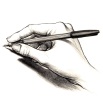 Parent ____________________Student ___________________Teacher ___________________This compact was discussed on____________________.Signatures:Parent ____________________Student ___________________Teacher ___________________This compact was discussed on____________________.